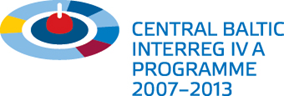 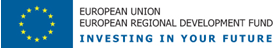 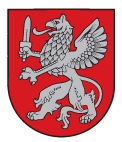 APSTIPRINĀTS:Ar Vidzemes plānošanas reģiona iepirkumu komisijas2012.gada 30.janvāra sēdesprotokola Nr. VPR/2012/02/1 lēmumuKomisijas priekšsēdētājs N. Stepanovs /paraksts/Iepirkuma Nolikums VIESNĪCU PAKALPOJUMI RīgāCentrālā Baltijas jūras reģiona INTERREG IV A pārrobežu sadarbības programmas projektam Nr.CB13 „Baltic Training Programme”Identifikācijas Nr. VPR/2012/02/INTERREGIepirkums tiek veikts saskaņā ar Publisko iepirkumu likuma 8.panta septīto un 7.1 daļu par likuma 2.pielikuma B daļas pakalpojumu- VIESNĪCU PAKALPOJUMI.2012Cēsis 1.Pasūtītājs2.Iepirkuma priekšmets- VIESNĪCU PAKALPOJUMI Rīgā Centrālā Baltijas jūras reģiona INTERREG IV A pārrobežu sadarbības programmas projektam Nr.CB13 „Baltic Training Programme”3. Identifikācijas Nr. VPR/2012/02/INTERREG4.Iepirkums tiek veikts saskaņā ar Publisko iepirkumu likuma 8.panta septīto un 7.1 daļu par likuma 2.pielikuma B daļas pakalpojumu- VIESNĪCU PAKALPOJUMI. Iepirkumu izziņo, publicējot Pasūtītāja prasības Pasūtītāja mājaslapā internetā. Pasūtītājs nodrošina brīvu un tiešu elektronisku pieeju iepirkuma dokumentiem Pasūtītāja mājaslapā www.vidzeme.lv5.CPV kods: 55110000-4 Viesnīcu izmitināšanas pakalpojumi; pakalpojumu kategorija Nr.17.6.Piedāvājumi jāiesniedz – līdz 2012.gada 20.februārim, plkst. 14.00 Vidzemes plānošanas reģiona birojā, J. Poruka iela 8-108, Cēsis, LV-4101, nogādājot tos personīgi vai nosūtot pa pastu. Personīgi piedāvājumus var iesniegt darba dienās no plkst. 09:00 līdz  17:00. Nosūtot piedāvājumu pa pastu, pretendents uzņemas atbildību par piedāvājuma saņemšanu līdz norādītajam laikam norādītajā vietā. 7.Piedāvājuma derīguma termiņš – 30 (trīsdesmit) kalendārās dienas no piedāvājumu iesniegšanas termiņa beigām.8. Piedāvājumam ir sekojošas noformējuma prasības:8.1. Piedāvājums sastāv no:8.1.1. pieteikuma vēstules (pielikums Nr.1);8.1.2. atlases dokumentiem – 1)reģistrācijas apliecības kopijas; 2)PVN reģistrācijas apliecības kopijas; 3)VID izziņa , ka nepastāv Publisko iepirkumu likuma 8.1panta 5.daļā minētie nosacījumi;8.1.3. tehniskā un finanšu piedāvājuma (pielikums Nr.3).8.2. Piedāvājums ar tam pievienotajiem dokumentiem iesniedzams vienā oriģinālā eksemplārā slēgtā aploksnē. 8.3. Iesniegtajiem dokumentiem jābūt latviešu valodā, bet, ja tie ir svešvalodā, tad kopā ar šo dokumentāciju iesniedzams tās tulkojums latviešu valodā. Šādā gadījumā Pretendents uzņemas atbildību par tulkojuma pareizību. 8.4. Dokumentu kopijām jābūt apliecinātām normatīvajos aktos noteiktajā kārtībā.8.5. Aploksnei jābūt aizlīmētai un aizvēruma joslai apzīmogotai ar Pretendenta zīmogu, uz aploksnes norādāma šāda informācija:8.5.1. saņēmēja nosaukums un adrese – Vidzemes plānošanas reģions, J. Poruka iela 8-108, Cēsis, LV-4101;8.5.2. Pretendenta nosaukums un adrese (arī biroja vai pasta adrese, ja tā atšķiras no juridiskās adreses);8.5.3. atzīme „VIESNĪCU PAKALPOJUMI Rīgā Centrālā Baltijas jūras reģiona INTERREG IV A pārrobežu sadarbības programmas projektam Nr.CB13 „Baltic Training Programme”” (Iepirkuma identifikācijas Nr. VPR/2012/02/INTERREG)8.5.4. norāde "Neatvērt priekšlaicīgi".8.6. Pretendenta piedāvājuma dokumentus paraksta Pretendentu pārstāvēt tiesīga (atbilstoši ierakstiem Komercreģistrā) vai Pretendenta pilnvarota persona. Ja piedāvājumā iekļauto dokumentāciju paraksta pilnvarota persona, piedāvājumam pievieno attiecīgu pilnvaru.9.Piedāvājuma izvēle9.1.Piedāvājumu izvērtēšanu veic Pasūtītāja Iepirkumu komisija. No pilnībā iepirkuma tehniskās specifikācijas prasībām atbilstošiem piedāvājumiem Iepirkumu komisija izvēlēsies piedāvājumu ar zemāko cenu.9.2.Piedāvājumu izvērtēšana tiek veikta slēgtā sēdē bez Pretendentu klātbūtnes.9.3.Iepirkuma Komisija ir tiesīga labot aritmētiskās kļūdas Pretendentu finanšu piedāvājumā. Par kļūdu labojumu un laboto piedāvājuma summu komisija paziņo Pretendentam, kura pieļautās kļūdas labotas.  9.4.Pretendentu un piedāvājumu izvērtēšanā Iepirkumu komisija pārbauda to atbilstību iepirkuma prasībām un tehniskai specifikācijai. 9.5. Komisija izslēdz pretendentu no tālākās dalības iepirkuma procedūrā jebkurā no pieciem vērtēšanas posmiem gadījumos, ja: 9.5.1. pretendents norādījis nepatiesas ziņas; 9.5.2. nav iesniedzis visus Nolikuma 8.1. punktā norādītos dokumentus vai prasīto informāciju); 9.5.3.piedāvājums neatbilst normatīvo aktu un/ vai Nolikuma, Tehniskās specifikācijas prasībām.9.6. Pēc piedāvājumu izvērtēšanas Iepirkumu komisija pieņem kādu no šādiem lēmumiem:	9.6.1.par kāda no Pretendentiem atzīšanu par iepirkuma uzvarētāju;	9.6.2.par iepirkuma izbeigšanu, neizvēloties nevienu no Pretendentiem, ja iepirkumam nav iesniegti Piedāvājumi, vai arī iesniegtie Piedāvājumi neatbilst noteiktajām prasībām.9.7.Pasūtītājs var jebkurā brīdī pārtraukt iepirkumu, ja tam ir objektīvs pamatojums.9.8. Iepirkumu komisija var pieprasīt no pretendenta papildus informāciju, kā arī pārbaudīt pretendenta sniegto informāciju tai pieejamās publiskās datu bāzēs.9.9.Iepirkumu komisijas tiesības un pienākumus, kas nav atrunāti šajās prasībās, regulē Publisko iepirkumu likums un citi spēkā esošie normatīvie akti.10.Iepirkumu līguma slēgšana10.1.Pasūtītājs slēgs ar Iepirkumu komisijas izraudzīto pretendentu iepirkuma līgumu, normatīvajos aktos noteiktajā kārtībā.10.2. Līguma projekts ir pievienots kā Pielikums Nr.4 un tā nosacījumi ir ņemami vērā, sagatavojot piedāvājumu.PIETEIKUMA PAR PIEDALĪŠANOS iepirkumA PROCEDŪRĀ FORMAPretendents (nosaukums) iesniedz savu pieteikumu dalībai iepirkuma procedūrā„VIESNĪCU PAKALPOJUMI Rīgā Centrālā Baltijas jūras reģiona INTERREG IV A pārrobežu sadarbības programmas projektam Nr.CB13 „Baltic Training Programme””un saskaņā ar iepirkuma noteikumiem apliecina, ka:Atzīst sev par saistošām un apņemas ievērot iepirkuma prasības.Apstiprina, ka tā piedāvājums ir spēkā līdz iepirkuma līguma noslēgšanai vai paziņojumam par iepirkuma izbeigšanu bez rezultāta, bet ne ilgāk kā 30 dienas no iepirkumā noteiktā piedāvājumu iesniegšanas termiņa beigām. Līguma slēgšanas tiesību piešķiršanas gadījumā piedāvājums ir spēkā visu līguma darbības laiku.Līguma slēgšanas tiesību piešķiršanas gadījumā apņemas sniegt pakalpojumu saskaņā ar iepirkumā iesniegto piedāvājumu, pilnībā ievērojot Tehniskajā specifikācijā noteiktās prasības, Pretendents apliecina, ka attiecībā uz to nepastāv Publisko iepirkumu likuma 8.1panta 5.daļā minētie nosacījumi:4.1.Nav pasludināts Pretendenta maksātnespējas process (izņemot gadījumu, kad maksātnespējas procesā tiek piemērota sanācija vai cits līdzīga veida pasākumu kopums, kas vēsts uz parādnieka iespējamā bankrota novēršanu un maksātspējas atjaunošanu), apturēta vai pārtraukta Pretendenta saimnieciskā darbība, uzsākta tiesvedība par Pretendenta bankrotu vai netiek konstatēts, ka līdz līguma izpildes paredzamajam beigu termiņam Pretendents būs likvidēts;4.2.Pretendentam Latvijā un valstī, kurā tas reģistrēts vai atrodas tā pastāvīgā dzīvesvieta (ja tas nav reģistrēts Latvijā vai Latvijā neatrodas tā pastāvīgā dzīvesvieta), nav nodokļu parādi, tajā skaitā valsts sociālās apdrošināšanas iemaksu parādi, kas kopsummā katrā valstī pārsniedz 100 latus. Visas piedāvājumā sniegtās ziņas ir precīzas un patiesas. Pretendenta vai tā pilnvarotās personas paraksts, tā atšifrējums, datums, zīmogsTehniskā specifikācija„VIESNĪCU PAKALPOJUMI Rīgā Centrālā Baltijas jūras reģiona INTERREG IV A pārrobežu sadarbības programmas projektam Nr.CB13 „Baltic Training Programme””Iepirkuma identifikācijas Nr.  VPR/2012/02/INTERREGPasūtītājs – 	Vidzemes plānošanas reģions			J.Poruka ielā 8 -108			Cēsīs, Cēsu novads, LV-4101Apmācību kursa „Eksperimentālais mācību modulis, 5.grupa, noslēguma pasākums” un projekta noslēguma konferences norises nodrošināšanaVieta un laiks – Rīga, 2012.gada 24.- 27.marts Nosacījumi pakalpojumu sniegšanai:Viesnīcas atrašanās vieta – Rīgas centrā, ne tālāk kā ~1,5-2 km attālumā no Vecrīgas.Viesnīcai jāatbilst Latvijā noteiktajam standartam LVS 200-1:2009 vai ekvivalentam prasību līmenim – ne zemāk kā 4 zvaigžņu viesnīca.Piedāvātā maksa par viesnīcu (ieskaitot brokastu izdevumus ) nepārsniedz 2010.gada 12.oktobra MK noteikumos Nr.969 "Kārtība, kādā atlīdzināmi ar komandējumiem saistītie izdevumi"41.2.punktā noteikto maksu.Apmācību kursa dalībnieku izmitināšana viesnīcā jānodrošina atsevišķās istabās pa vienam (max dalībnieku skaits – 30, 3 naktis – 24.-27.marts).Konferences dalībnieku izmitināšana viesnīcā jānodrošina vienvietīgās (20 gb.) un divvietīgās (30 gb.) istabās (kopējais max dalībnieku skaits – 80, 2 naktis – 25.-27.marts vai 1 nakts – 26.-27.marts).Izmitināšanas izmaksās jāiekļauj brokastis.Jānodrošina piekļuve internetam viesnīcas istabiņās un nodarbību telpās bez papildu samaksas.Iespējas nokopēt mācību un konferences materiālus (līdz 1000 lpp.), ieskaitot papīru kopiju izgatavošanai.Nodarbību telpas un aprīkojums apmācību kursu laikā – datu projektors, ekrāns un tāfele ar atbilstošiem rakstāmpiederumiem, galdi un krēsli dalībniekiem, pasniedzēja galds, uz galda novietojami Latvijas, Igaunijas, Zviedrijas un Eiropas Savienības karodziņi.Tehniskā aprīkojuma nodrošināšana konferences norises laikā: prezentācijas aprīkojums (multimediju projektors, ekrāns, klēpjdators), tāfele ar rakstāmpiederumiem, apskaņošanas sistēma, iekļaujot vienu galda mikrofonu konferences vadītājam un divus bezvadu mikrofonus jautājumu uzdošanai no zāles, podests runātājiem aprīkots ar mikrofonu zāles priekšā, podests un seši krēsli konferences vadītājiem zāles priekšā, krēsli 120 dalībniekiem ar izkārtojumu „teātris”, interneta pieslēgums, uz galda novietojami Latvijas, Igaunijas, Zviedrijas un Eiropas Savienības karodziņi, vismaz 3 (trīs) norādes par konferences norisi konferences norises vietā.Tehniskā aprīkojuma nodrošināšana izstādei foajē telpās blakus konferences telpai: max 30 izstādes dalībnieku vietas (vismaz 2 m x 2 m) ar nelielu galdu un krēslu, katra vietai pieejams elektrības pieslēgums, nodrošinātas prezentācijas projicēšanas iespējas uz ekrāna vai sienas, nodrošināts datu projektors katram izstādes dalībniekam. Pretendentam konferences un izstādes norises laikā jānodrošina speciālista tehniskajos jautājumos klātbūtne. Katrā kafijas pauzē konferences laikā jānodrošina kafija, tēja, gāzēts un negāzēts minerālūdens, vismaz divu veidu saldie un sāļie cepumi, vismaz divu veidu saldās un sāļās maizītes, cukurs, kafijas piens/krējums; kafijas pauzes izmaksas 1 personai nedrīkst pārsniegt 5 Ls (bez PVN).  Pusdienas un vakariņas konferences laikā var nodrošināt bufetes galda veidā, piedāvājumā iekļaujot vismaz divu veidu salātus, divu veidu otro ēdienu (gaļas un zivju), viena veida desertu, ūdeni, sulu. Pusdienu izmaksas 1 personai nedrīkst pārsniegt 8 Ls (bez PVN), vakariņu – 11 Ls (bez PVN). Precīzs dalībnieku skaits izmitināšanai viesnīcā un izstādes dalībnieku skaits tiek saskaņots ne vēlāk kā 1 nedēļu līdz pasākuma sākumam, dalībnieku skaits ēdienreizēs – iepriekšējā dienā. Pieejama bez papildu maksas autostāvvieta viesnīcas atrašanās vietā vai ne tālāk kā 200-300m: vismaz 1 vieta autobusam, 15 vietas automobiļiem.AIZPILDA PRETENDENTS UN NOFORMĒ UZ SAVAS  (pretendenta nosaukums) iepirkumam “ VIESNĪCU PAKALPOJUMI Rīgā Centrālā Baltijas jūras reģiona INTERREG IV A pārrobežu sadarbības programmas projektam Nr.CB13 „Baltic Training Programme” iepirkuma ID Nr.: VPR/2012/02/INTERREG Tehniskais un Finanšu piedāvājumsPiedāvājam sniegt iepirkuma “VIESNĪCU PAKALPOJUMI Rīgā Centrālā Baltijas jūras reģiona INTERREG IV A pārrobežu sadarbības programmas projektam Nr.CB13 „Baltic Training Programme”; identifikācijas Nr. VPR/2012/02/INTERREG Tehniskajā specifikācijā noteiktos viesnīcu pakalpojumus iepirkuma prasībās un normatīvajos aktos noteiktā kārtībā.	Mūsu piedāvātā cena par pakalpojuma sniegšanu, kas sevī ietver visas administratīvās izmaksas, nodokļus un citus valsts noteiktos obligātos maksājumus, ir:Par visu paredzēto klientu skaitu:LVL 					 (summa cipariem un vārdiem) bez PVN ___%, PVN __%  _____________ (summa cipariem un vārdiem),Kopā ar PVN __ %  _____________________(summa cipariem un vārdiem).Ar šo apliecinām, ka apzināmies, ka apmaksa tiks veikta par faktiski sniegtajiem viesnīcu pakalpojumiem.						z.v.4. pielikumsIepirkums “  VIESNĪCU PAKALPOJUMI Rīgā Centrālā Baltijas jūras reģiona INTERREG IV A pārrobežu sadarbības programmas projektam Nr.CB13 „Baltic Training Programme”; identifikācijas Nr.  VPR/2012/02/INTERREGLīguma projektsIepirkuma  LĪGUMS Nr.___Cēsīs, 						               2012.gada ____._________Vidzemes plānošanas reģions, reģistrācijas nr. 90002180246, adrese - J.Poruka iela 8-108, Cēsis, Cēsu novads, LV 4101, turpmāk tekstā Pasūtītājs, tā Administrācijas vadītājas Gunas Kalniņas – Priedes personā, kura rīkojas saskaņā ar Nolikumu, no vienas puses, un ___________, reģistrācijas Nr. ________, juridiskā adrese: __________, kura vārdā saskaņā ar statūtiem rīkojas ____________, turpmāk tekstā- Izpildītājs, no otras puses, abi kopā un katrs atsevišķi saukta Puse (Puses), ņemot vērā Izpildītāja piedāvājumu iepirkumam “VIESNĪCU PAKALPOJUMI Valmierā Centrālā Baltijas jūras reģiona INTERREG IV A pārrobežu sadarbības programmas projektam Nr.CB13 „Baltic Training Programme”; identifikācijas Nr. VPR/2012/02/ INTERREG un iepirkuma komisijas __.__2012. lēmumu par tiesību piešķiršanu slēgt iepirkuma līgumu,noslēdz šādu līgumu:  I  LĪGUMA PRIEKŠMETSPasūtītājs pasūta un Izpildītājs apņemas sniegt viesnīcas pakalpojumus saskaņā ar iepirkuma “ VIESNĪCU PAKALPOJUMI Rīgā Centrālā Baltijas jūras reģiona INTERREG IV A pārrobežu sadarbības programmas projektam Nr.CB13 „Baltic Training Programme”; identifikācijas Nr. VPR/2011/11/INTERREG tehnisko specifikāciju ( Līguma pielikums Nr.1.)un Izpildītāja piedāvājumu (Līguma pielikums Nr.2.).1.2.Pakalpojumu sniegšanas vieta un termiņš- Rīga, 2011.gada 10. – 12.decembris1.3.Līgums tiek finansēts Centrālā Baltijas jūras reģiona INTERREG IV A pārrobežu sadarbības programmas projekta Nr.CB13 „Baltic Training Programme” ietvaros.II PAKALPOJUMA SNIEGŠANAS KĀRTĪBA2.1.Izpildītājs apņemas sniegt viesnīcu pakalpojumu pienācīgā kvalitātē saskaņā ar Tehnisko specifikāciju ,Līguma nosacījumiem un Pasūtītāja precizējošām norādēm.2.2. Izpildītājs un Pasūtītājs saskaņo precīzu dalībnieku skaits izmitināšanai viesnīcā ne vēlāk kā 1 nedēļu līdz pasākuma sākumam, dalībnieku skaitu ēdienreizēs – iepriekšējā dienā.2.3. Pēc pakalpojuma izpildes Izpildītājs iesniedz Pasūtītājam viesnīcu pakalpojumu pieņemšanas nodošanas aktu 2 eksemplāros.2.4. Pasūtītāja kontaktpersona pārbauda pieņemšanas nodošanas aktā norādītās informācijas atbilstību faktiski sniegtajam pakalpojumam, ēdienkartei un Līguma nosacījumiem un paraksta to, vai sniedz Izpildītājam argumentētus iebildumus. 2.5. Ja Pasūtītājs ir sniedzis iebildumus pret Izpildītāja pieņemšanas- nodošanas aktā norādīto informāciju, Izpildītājs, pēc trūkumu novēršanas, to iesniedz atkārtoti.2.6. Pēc pasūtījuma veidlapas – pieņemšanas nodošanas akta parakstīšanas viens akta eksemplārs paliek pie Izpildītāja, bet viens – Pasūtītājam.III IZPILDĪTĀJA PIENĀKUMI UN TIESĪBAS3.1. Izpildītāja pienākumi:nodrošināt Pasūtītāja projekta dalībniekiem paredzēto izmitināšanu viesnīcā, nodarbību norišu telpas un ēdienreizes, izmantojot Izpildītāja iekārtas, inventāru, telpas un personālu;nekavējoties informēt Pasūtīju par apstākļiem, kuri var kavēt pakalpojuma sniegšanu;Izpildītājam ir tiesības saņemt samaksu par kvalitatīvi un savlaicīgi sniegtajiem pakalpojumiem.IV PASŪTĪTĀJA TIESĪBAS UN PIENĀKUMI Pasūtītājs šajā līgumā noteiktajā kārtībā un apmērā samaksā Izpildītājam par kvalitatīvi un savlaicīgi sniegtajiem pakalpojumiem.Pasūtītājam jebkurā brīdī ir tiesības vienpusēji atkāpties no līguma, ja tas konstatē, ka pakalpojums netiek sniegts atbilstoši tehniskās specifikācijas un līguma noteikumiem.V PAKALPOJUMU MAKSA UN SAMAKSAS KĀRTĪBAPar Pakalpojumu izpildi Pasūtītājs maksā Izpildītājam LVL _____________(________ lati, ___ santīmi) plus nodokļu normatīvos aktos noteiktā pievienotās vērtības nodokļa likme.Samaksa par sniegtajiem pakalpojumiem tiek veikta, pamatojoties uz parakstītajiem pakalpojuma pieņemšanas nodošanas aktiem un Izpildītāja rēķinu, kurā atsevišķi jābūt norādītai pakalpojuma izmaksai bez PVN, PVN un kopējai summai ar PVN.Izpildītājs rēķinā norāda:-Pasūtītāja nosaukums: Vidzemes plānošanas reģions,  reģ.Nr. LV90002180246;-teksts: Centrālā Baltijas jūras reģiona INTERREG IV A pārrobežu sadarbības programmas projekts Nr.CB13 „Baltic Training Programme”; identifikācijas Nr. VPR/2012/02/INTERREG; 	-Līguma Nr.________;-Izpildītāja rekvizīti atbilstoši Latvijas Republikas likumam „Par pievienotās vērtības nodokli” 3.nodaļas 8.panta 51. daļas prasībām;-pakalpojumu nodošanas- pieņemšanas akta numurs un datums, pamatojoties uz kuru tiek izrakstīts rēķins.Pasūtītājs pārbauda rēķinā norādītās summas atbilstību līguma noteikumiem un faktiski saņemtajiem pakalpojumiem un apmaksā to, attiecīgo naudas summu pārskaitot Izpildītāja bankas kontā, kas norādīts Izpildītāja rekvizītu daļā, 30 (trīsdesmit) dienu laikā no rēķina saņemšanas dienas.Gadījumos, ja starp Pasūtītāju un Izpildītāju rodas strīds par iepriekšējā mēnesī sniegto pakalpojumu summu, Pasūtītājs, šī līguma 5.4.punktā noteiktajā kārtībā pārskaita Izpildītājam pakalpojumu summas daļu, par kuru strīds nepastāv. VI NEPĀRVARAMA VARA UN PUŠU ATBILDĪBA6.1. Puses tiek atbrīvotas no atbildības par līguma pilnīgu vai daļēju neizpildi, ja to kavē jebkādi apstākļi, kas ir ārpus attiecīgās Puses ietekmes un kurus tā nespēj novērst, izrādot pienācīgu centību. Par nepārvaramas varas apstākļiem nav uzskatāmi tādi apstākļi, kas radušies attiecīgās Puses darbības vai bezdarbības rezultātā. Nepārvaramas varas apstākļi ir jebkāda veida dabas stihijas, ugunsgrēki, militāras akcijas, blokādes, citi no Pusēm neatkarīgi apstākļi, kurus puses Līguma slēgšanas brīdī nevarēja nedz paredzēt, nedz novērst, veicot pienācīgus piesardzības pasākumus. Puses apņemas veikt nepieciešamos pasākumus, lai līdz minimumam samazinātu kaitējumus, kas var izrietēt no nepārvaramas varas apstākļiem.6.2. Puse, kurai iestājas Līguma 5.1.punktā minētie apstākļi, par šādu apstākļu iestāšanos 3 (trīs) darba dienu laikā rakstveidā paziņo par to otrai Pusei. Paziņojumā jānorāda, kādā termiņā ir iespējama un paredzama Līgumā noteikto saistību izpilde, un, ja otra Puse pieprasa, šādam ziņojumam ir jāpievieno izziņa, kuru izsniegusi kompetenta institūcija un kura satur minēto ārkārtējo apstākļu darbības apstiprinājumu un to raksturojumu.6.3. Ja līguma 5.1.punktā minēto apstākļu un to seku dēļ nav iespējams izpildīt Līgumā paredzētās saistības ilgāk kā vienu nedēļu, tad katra no Pusēm ir tiesīga atteikties no turpmākas līgumā noteikto pienākumu pildīšanas, un šādā gadījumā neviena no Pusēm nav tiesīga prasīt no otras zaudējumu atlīdzību, kas saistīta ar Līguma pārtraukšanu.6.4. Ja Izpildītājs kavē kādu no Pakalpojumu nodevumu nodošanas termiņiem, Izpildītājs maksā Pasūtītājam līgumsodu 0,1% (nulle, komats, viens procents) apmērā no Līguma 5.1.punktā norādītās Līguma kopējās summas par katru nokavēto dienu, bet ne vairāk kā 10% (desmit procenti) no Līguma kopējās summas.6.5. Ja Pasūtītājs kavē apmaksas termiņu, Pasūtītājs maksā Izpildītājam līgumsodu 0,1% (nulle, komats, viens procents) apmērā no nokavētā maksājuma summas par katru nokavēto dienu, bet ne vairāk kā 10% (desmit procenti) no nokavējuma summas.6.6. Līgumsoda samaksa nokavējuma gadījumā neatbrīvo Puses no saistību pilnīgas izpildes.6.7.Puses ir atbildīgas par Līguma nosacījumu daļēju vai pilnīgu neizpildi. Puses viena otrai ir mantiski atbildīgas par līgumsaistību pārkāpšanu, kā arī zaudējumu radīšanu kādai no Pusēm saskaņā ar Latvijas Republikas normatīvajiem aktiem un Līgumu.VII STRĪDU IZŠĶIRŠANAS KĀRTĪBA7.1.Visas domstarpības, kas Pusēm radušās sakarā ar Līguma izpildi, Puses apņemas risināt pārrunu ceļā.7.2.Ja 30 (trīsdesmit) kalendāra dienu laikā sarunu ceļā vienošanās netiek panākta, strīdi tiek risināti normatīvajos aktos noteiktajā kārtībā. Šādā gadījumā ikvienai no Pusēm ir tiesības nodot strīda izskatīšanu Latvijas Republikas tiesai saskaņā ar spēkā esošo normatīvajiem aktiem.VIII NOBEIGUMA NOTEIKUMI8.1.Līgums stājas spēkā 2011.gada __________novembrī un darbojas līdz pušu savstarpējo saistību pilnīgai izpildei.8.2. Izpildītāja kontaktpersona_________________________________________8.3.Pasūtītāja kontaktpersona ir ___________________________________ tālr._ fakss ___________, e-pasta adrese:______________________.8.4.Mainoties Pušu kontaktpersonām, Puses par to rakstveidā viena otru informē.8.5.Visi līguma grozījumi un papildinājumi stājas spēkā tikai pēc to noformēšanas rakstiski un abpusējas parakstīšanas, un tiek uzskatīti par šī līguma neatņemamu sastāvdaļu.8.6.Līgums sastādīts uz _____ (__________) lapām ar 2 pielikumiem un parakstīts divos eksemplāros, abiem eksemplāriem ir vienāds juridisks spēks; katra puse saņem vienu līguma eksemplāru.PUŠU REKVIZĪTI UN PARAKSTIPasūtītāja nosaukumsVidzemes plānošanas reģionsAdreseJ. Poruka iela 8-108, Cēsis, LV-4101Reģistrācijas Nr.KontaktpersonaDagnija ŪdreTālruņa nr.+371 29219477E – pasta adresedagnija.udre@vidzeme.lv Darba laiks9.00-17.001. pielikumsIepirkums “  VIESNĪCU PAKALPOJUMI Rīgā Centrālā Baltijas jūras reģiona INTERREG IV A pārrobežu sadarbības programmas projektam Nr.CB13 „Baltic Training Programme”; identifikācijas Nr.  VPR/2012/02/INTERREGPretendents Reģistrācijas  Nr. Juridiskā adreseFaktiskā adreseKontaktpersonaKontaktpersonas tālr./fakss, e-pastsBankas nosaukums, filiāleBankas kodsNorēķinu konts2. pielikumsIepirkums “  VIESNĪCU PAKALPOJUMI Rīgā Centrālā Baltijas jūras reģiona INTERREG IV A pārrobežu sadarbības programmas projektam Nr.CB13 „Baltic Training Programme”; identifikācijas Nr.  VPR/2012/02/INTERREGApmācību kurssApmācību kurssApmācību kurssApmācību kurssApmācību kurssSestdiena, 24.martsLīdz 12.00Dalībnieku ierašanās, iekārtošanās viesnīcāViesnīcaMax dalībnieku skaits - 3012.00Pusdienas – zupa, otrais ēdiens, deserts, sula, ūdensViesnīcaMax dalībnieku skaits - 3013.00 – 15.00NodarbībasViesnīca, semināru telpaMax dalībnieku skaits - 3015.00Kafijas pauze – kafija, tēja, ūdens, cepumi, augļiViesnīcaMax dalībnieku skaits - 3015.30 – 18.00NodarbībasViesnīca, semināru telpaMax dalībnieku skaits - 3018.00Vakariņas – salāti, otrais ēdiens, deserts, sula, ūdensViesnīcaMax dalībnieku skaits - 30Svētdiena, 25.marts9.00 – 10.30NodarbībasViesnīca, semināru telpaMax dalībnieku skaits - 3010.30Kafijas pauze – kafija, tēja, ūdens, viena veida pīrādziņi, cepumiViesnīcaMax dalībnieku skaits - 3010.45 – 12.00NodarbībasViesnīca, semināru telpaMax dalībnieku skaits - 3012.00Pusdienas – otrais ēdiens, deserts, sula, ūdensViesnīcaMax dalībnieku skaits - 3013.00 – 14.30NodarbībasViesnīca, semināru telpaMax dalībnieku skaits - 3014.30Kafijas pauze – kafija, tēja, ūdens, cepumi, augļiViesnīcaMax dalībnieku skaits – 3015.00 – 18.30NodarbībasViesnīca, semināru telpaMax dalībnieku skaits – 3019.00 Vakariņas – salāti, otrais ēdiens, deserts, sula, ūdens, kafija, tēja                                    ViesnīcaMax dalībnieku skaits – 30Pirmdiena, 26.martsPiedalīšanās konferencēOtrdiena, 27.martsPiedalīšanās konferencēKonferenceKonferenceKonferenceKonferenceKonferenceSvētdiena, 25.martsPēcpusdienā, vakarāKonferences dalībnieku no Zviedrijas un Igaunijas ierašanās, iekārtošanās viesnīcāViesnīcaMax dalībnieku skaits – 60 Pirmdiena, 26.marts9.30 – 10.00Konferences dalībnieku pulcēšanās, reģistrācijaKafijas pauze Viesnīca, foajēMax dalībnieku skaits – 12010.00 – 11.30KonferenceViesnīca, konferenču telpaMax dalībnieku skaits – 12011.30 – 11.50Kafijas pauzeViesnīca, foajēMax dalībnieku skaits – 12011.50 – 13.20KonferenceViesnīca, konferenču telpaMax dalībnieku skaits – 12013.20 – 14.30Pusdienas  izstādeViesnīca, foajēMax dalībnieku skaits – 12014.30 – 16.00KonferenceViesnīca, konferenču telpaMax dalībnieku skaits – 12016.00 – 16.30Kafijas pauze, izstādeViesnīca, foajēMax dalībnieku skaits – 12016.30 – 18.00KonferenceViesnīca, konferenču telpaMax dalībnieku skaits – 12019.00Vakariņas ViesnīcaMax dalībnieku skaits – 80, no tiem 22 atsevišķi uzklāts galdsOtrdiena, 27.marts8.30 – 9.00Kafijas pauze, izstādeViesnīca, foajēMax dalībnieku skaits – 809.00 -12.00KonferenceViesnīca, konferenču telpaMax dalībnieku skaits – 8012.00 Kafijas pauze, izstādeViesnīca, foajēMax dalībnieku skaits – 803. pielikumsIepirkums “  VIESNĪCU PAKALPOJUMI Rīgā Centrālā Baltijas jūras reģiona INTERREG IV A pārrobežu sadarbības programmas projektam Nr.CB13 „Baltic Training Programme”; identifikācijas Nr.  VPR/2012/02/INTERREGAmatpersonas vai pilnvarotās personas vārds, uzvārds, amats:Paraksts:Datums, vietaPasūtītājs:Vidzemes plānošanas reģionsJāņa Poruka iela 8-108, Cēsis,Cēsu novads, LV-4101reģistrācijas Nr.90002180246LR Valsts kase, kods TRELLV22Konts LV20TREL9580631007000____________________Administrācijas vadītāja G. Kalniņa – PriedeIzpildītājs:Reģ. Nr.BankaKonts____________________________